PRIX DE RECHERCHE - SFEDP 2023DOSSIER UNIQUE CANDIDATUREIndiquez le (s) prix au(x)quel(s) vous candidatezVous ne pouvez candidater qu’à un seul type de prix (Master 2 ou Aide à la recherche)Prix de Master 2Destiné à financer un étudiant pendant son année d’inscription en Master 2Prix d’Aide à la RechercheDestiné à financer un projet de recherche (fondamentale ou clinique)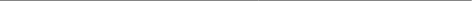 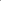 Prénom, Nom du candidat : Fonction : Age : Adresse professionnelle du candidat :Téléphone :  E-mail : TITRE DU PROJET :Les règlements complets de chaque aide à la recherche ou à la formation est disponible sur le site de la SFEDP : http://www.sfedp.orgPoints principaux :Le candidat devra présenter un projet de recherche clinique, épidémiologique ou fondamentale dans un thème d'intérêt pour le développement des connaissances en endocrinologie et diabétologie pédiatrique (attention certains prix ont des thématiques restrictives). Le candidat devra également adresser : Une lettre de motivation du candidat explicitant son implication en endocrinologie pédiatrique passée et à venirun curriculum vitae le dossier de candidature complété une lettre de soutien d'un membre de la SFEDPune lettre du responsable du laboratoire d'accueil (si applicable)un état de ses ressources financières ou sa feuille d’imposition ou de non-impositionLes candidats retenus devront présenter un bref résumé de leur projet lors de la remise du prix en présence des laboratoires pharmaceutiques partenaires. L'ensemble doit être assemblé en un fichier unique intitulé "prix_ sfedp_2023_votrenom.pdf" par voie électronique en version PDF à : secretariat.sfedp@gmail.comet  par courrier à :	Dr Cyril AMOUROUXEndocrinologie pédiatriqueCHU de Montpellier - Hôpital Arnaud de Villeneuve371 avenue du Doyen Gaston Giraud34000 MontpellierAttention au délai : Le dossier complet doit être envoyé : le lundi 8 mai 2023, 23h59 au plus tard.Les dossiers non communiqués par voie électronique ne seront pas considérés Un mail de confirmation sera envoyéINFORMATIONS CONCERNANT LE CANDIDAT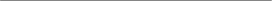 NOM :PRENOM :DATE DE NAISSANCE :GRADE, TITRE : POSTE ACTUEL : LABORATOIRE/SERVICE : Intitulé : Adresse :Téléphone : E-mail :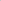 LA CANDIDATURE S'INSCRIT T'ELLE DANS LE CADRE D'UNE INSCRIPTION UNIVERSITAIRE ? Si oui, précisez : Principales publications récentes du candidat (max 5)Puis cinq (5) principales publications récentes de l’équipe :CURRICULUM VITAE DU CANDIDAT1 page maximumRESUME : (Moins d'une page en police 12)PROJET DE RECHERCHE : Rédigé en français ou en anglais, en 5 pages maximum, police 12Doit comporter les informations suivantes:état de la question traitée, rationnel de la recherche, objectifs généraux et spécifiques, méthodologie, résultats attendus, faisabilité, calendrier, budget prévisionnel, autres financement demandés ou obtenus, motivations et perspectives. DotationRestriction éventuelleoPrix NOVO – SFEDP – Master 235 000 eurosAucuneoPrix IPSEN – SFEDP - Master 235 000 euros(25 k€ par Ipsen ; 10 k€ par SFEDP)CroissanceoPrix SFEDP - Master 235 000 eurosAucuneDotationRestriction éventuelleoPrix SFEDP – LILLY – Aide à la Recherche25 000 eurosDiabétologieLe porteur du projet ne doit pas être étudiantoPrix SFEDP – Aide à la Recherche25 000 eurosEndocrinologie